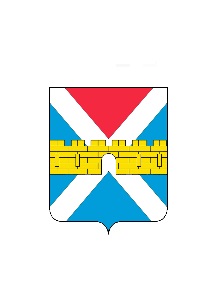 АДМИНИСТРАЦИЯ  КРЫМСКОГО  ГОРОДСКОГО  ПОСЕЛЕНИЯ КРЫМСКОГО РАЙОНАПОСТАНОВЛЕНИЕ от 08.09.2022                                                                                                                         № 886город КрымскО внесении изменений в постановление администрации Крымского городского поселения Крымского района от 8 сентября 2020 г. № 702 «Об утверждении муниципальнойпрограммы «Развитие жилищно-коммунального хозяйства Крымского городского поселения Крымского района» на 2021 г. - 2023 г.»В соответствии со статьей 179 Бюджетного кодекса Российской Федерации и Федеральным законом от 6 октября 2003 г. № 131-ФЗ «Об общих принципах организации местного самоуправления в Российской Федерации»              п о с т а н о в л я ю:1. Внести изменения в приложение «Муниципальная программа «Развитие жилищно-коммунального хозяйства Крымского городского поселения Крымского района» на 2021 г.- 2023 г. к постановлению администрации Крымско № 702 «Об утверждении муниципальной программы «Развитие жилищно-коммунального хозяйства Крымского городского поселения Крымского района» на 2021 г. - 2023 г.» и читать его в новой редакции (приложение).2. Организационному отделу (Завгородняя Е.Н.) разместить настоящее постановление на официальном сайте администрации Крымского городского поселения Крымского района в сети Интернет.3. Постановление вступает в силу со дня его подписания.Заместитель главы Крымского городского поселения Крымского района                                                              А.А. Смирнов